О внесении изменений в Схему размещения рекламных конструкций на территории муниципального образования «Можгинский район», утвержденную постановлением Администрации муниципального образования «Можгинский район» от 08 декабря 2017 года № 1138	В соответствии с п.5.8 ст. 19 Федерального закона от 13 марта 2006 года № 38-ФЗ «О рекламе», Постановлением Правительства Удмуртской Республики от 02 июня 2014 года № 218 «О порядке предварительного согласования схем размещения рекламных конструкций и вносимых в них изменений, рукодствуясь Уставом муниципального образования «Можгинский район», Администрация муниципального образования «Можгинский район» ПОСТАНОВЛЯЕТ:Утвердить Схему размещения рекламных конструкций на территории муниципального образования «Можгинский район», утвержденную постановлением Администрации муниципального образования «Можгинский район» от 08 декабря 2017 года № 1138, в новой редакцииОпубликовать настоящее постановление  на официальном сайте муниципального  образования «Можгинский район».3. Контроль за исполнением настоящего постановления оставляю за собой.Глава муниципального образования«Можгинский район»  			                      			А.Н. ВершининПроект вносит:УтвержденаПостановлением Администрации муниципального образования «Можгинский район»от _____________2017 года № ____СХЕМАразмещения рекламных конструкций на территории Можгинского районаСОДЕРЖАНИЕКарта размещения рекламных конструкций…………………….. 3 стр.Сводная таблица рекламных конструкций……………………….4 стр.	Карта размещения рекламных конструкцийМО «Большеучинское», Удмурсткая Республика, Можгинский район, с. Большая Уча, ул. Садовая,8  и ул. Садовая, д. 22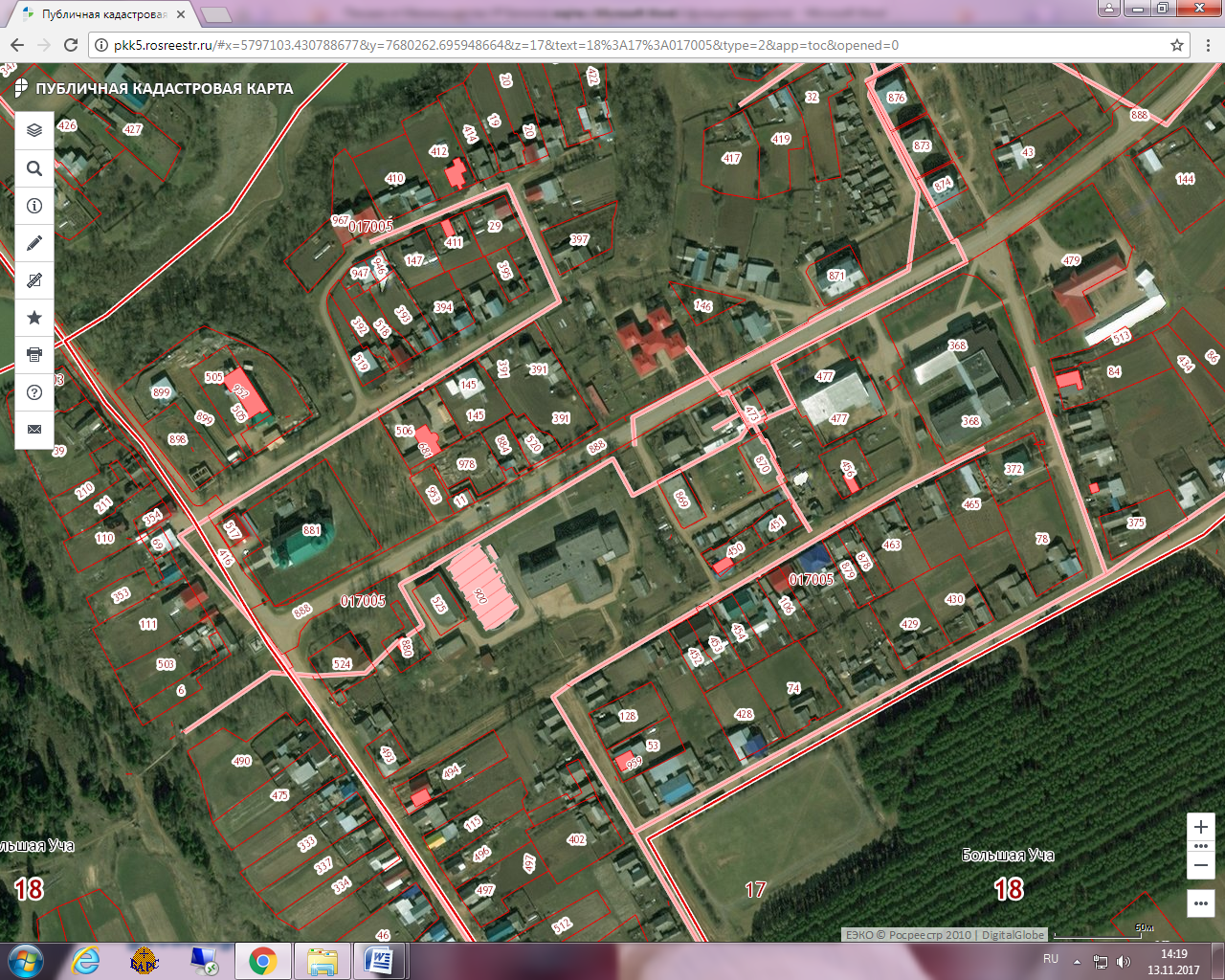 МО «Пычасское», Удмурсткая Республика, Можгинский район,  с. Пычас, ул. Коммунальная, дом 44 и ул. Садовая, д. 14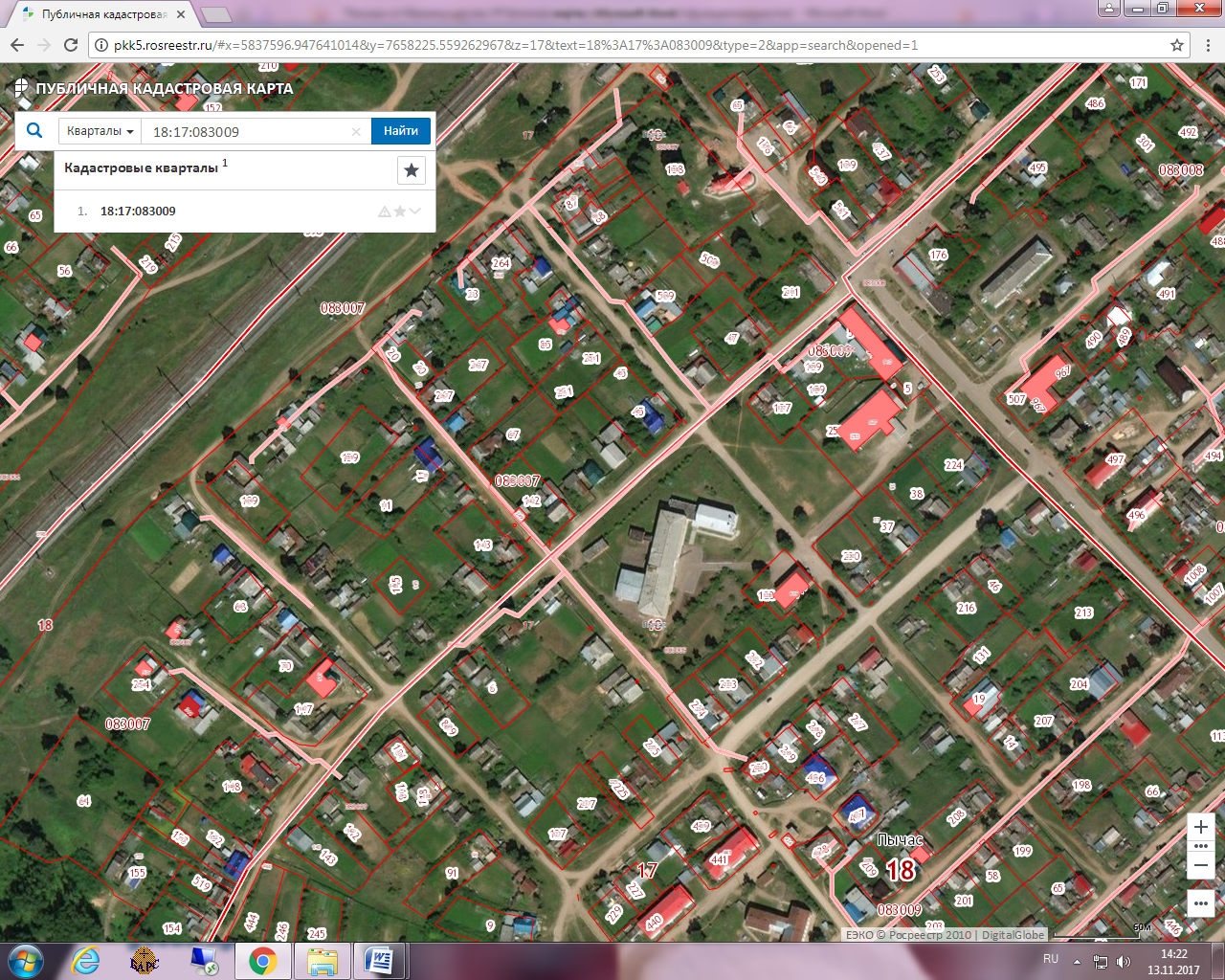 Сводная таблица рекламных конструкциймуниципального образования «Можгинский район» Удмуртской РеспубликиАдминистрациямуниципального образования «Можгинский  район» 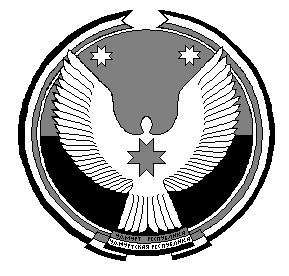 «Можга ёрос» муниципал кылдытэтлэнадминистрациез«Можга ёрос» муниципал кылдытэтлэнадминистрациезПОСТАНОВЛЕНИЕПОСТАНОВЛЕНИЕПОСТАНОВЛЕНИЕПОСТАНОВЛЕНИЕ==============================================от «____» декабря 2017 года                                                                                    № _______==============================================от «____» декабря 2017 года                                                                                    № _______==============================================от «____» декабря 2017 года                                                                                    № _______==============================================от «____» декабря 2017 года                                                                                    № _______Начальник отдела по строительству, транспорту и связиО.И. ИвановаСогласовано: Зам.главы Администрации района по муниципальной инфраструктуре - Начальник Управления по строительству, ЖКХ и мобилизационной работеВ.Г. ГоловкоНачальник сектора правового обеспеченияН.В. Щеклеина№номер РК(в соот-ветст-вии с альбо-мами обзор-ных схем разме-щения РК)Адрес установки и эксплуатации РКТип РКВид РКРазмер РК (м)Общая площадь информа-ционного поля РК (кв.м)собственник или законный владелец имущества (объекта недвижимости, земельного участка), к которому присоединяется РКкадастровый (условный, инвентарный) номер объекта недвижи-мости,к которому присоеди-няется РКкадастровый номер земельного участка, на котором предполагается размещение РКIФайл 1: Центральный сельский дом культуры, Удмуртская Республика, Можгинский район, с. Большая Уча, ул. Садовая, д. 22Файл 1: Центральный сельский дом культуры, Удмуртская Республика, Можгинский район, с. Большая Уча, ул. Садовая, д. 22Файл 1: Центральный сельский дом культуры, Удмуртская Республика, Можгинский район, с. Большая Уча, ул. Садовая, д. 22Файл 1: Центральный сельский дом культуры, Удмуртская Республика, Можгинский район, с. Большая Уча, ул. Садовая, д. 22Файл 1: Центральный сельский дом культуры, Удмуртская Республика, Можгинский район, с. Большая Уча, ул. Садовая, д. 22Файл 1: Центральный сельский дом культуры, Удмуртская Республика, Можгинский район, с. Большая Уча, ул. Садовая, д. 22Файл 1: Центральный сельский дом культуры, Удмуртская Республика, Можгинский район, с. Большая Уча, ул. Садовая, д. 22Файл 1: Центральный сельский дом культуры, Удмуртская Республика, Можгинский район, с. Большая Уча, ул. Садовая, д. 22Файл 1: Центральный сельский дом культуры, Удмуртская Республика, Можгинский район, с. Большая Уча, ул. Садовая, д. 221.1Муниципальное образование «Большеучинское», Удмуртская Республика, Можгинский район, с. Большая Уча, ул. Садовая, д. 22,Стационарные объекты наружной рекламыНастенные панно2 х 3 6Муниципальное образование «Можгинский район»18:17:017005:368IIФайл 2: Центральный сельский дом культуры, Удмуртская Республика, Можгинский район, с. Пычас, ул. Садовая, д. 14Файл 2: Центральный сельский дом культуры, Удмуртская Республика, Можгинский район, с. Пычас, ул. Садовая, д. 14Файл 2: Центральный сельский дом культуры, Удмуртская Республика, Можгинский район, с. Пычас, ул. Садовая, д. 14Файл 2: Центральный сельский дом культуры, Удмуртская Республика, Можгинский район, с. Пычас, ул. Садовая, д. 14Файл 2: Центральный сельский дом культуры, Удмуртская Республика, Можгинский район, с. Пычас, ул. Садовая, д. 14Файл 2: Центральный сельский дом культуры, Удмуртская Республика, Можгинский район, с. Пычас, ул. Садовая, д. 14Файл 2: Центральный сельский дом культуры, Удмуртская Республика, Можгинский район, с. Пычас, ул. Садовая, д. 14Файл 2: Центральный сельский дом культуры, Удмуртская Республика, Можгинский район, с. Пычас, ул. Садовая, д. 14Файл 2: Центральный сельский дом культуры, Удмуртская Республика, Можгинский район, с. Пычас, ул. Садовая, д. 142.1.Муниципальное образование «Пычасское»,Удмуртская Республика, Можгинский район, с. Пычас, ул. Садовая, д. 14Стационарные объекты наружной рекламыНастенные панно2 х 36Муниципальное образование «Можгинский район»18:17:000000:145918:17:083009:253IIIФайл 3 МБОУ «Пычасская средняя общеобразовательная школа », Удмуртская Республика, Можгинский район, с. Пычас, ул. Красноармейская, д. 44Файл 3 МБОУ «Пычасская средняя общеобразовательная школа », Удмуртская Республика, Можгинский район, с. Пычас, ул. Красноармейская, д. 44Файл 3 МБОУ «Пычасская средняя общеобразовательная школа », Удмуртская Республика, Можгинский район, с. Пычас, ул. Красноармейская, д. 44Файл 3 МБОУ «Пычасская средняя общеобразовательная школа », Удмуртская Республика, Можгинский район, с. Пычас, ул. Красноармейская, д. 44Файл 3 МБОУ «Пычасская средняя общеобразовательная школа », Удмуртская Республика, Можгинский район, с. Пычас, ул. Красноармейская, д. 44Файл 3 МБОУ «Пычасская средняя общеобразовательная школа », Удмуртская Республика, Можгинский район, с. Пычас, ул. Красноармейская, д. 44Файл 3 МБОУ «Пычасская средняя общеобразовательная школа », Удмуртская Республика, Можгинский район, с. Пычас, ул. Красноармейская, д. 44Файл 3 МБОУ «Пычасская средняя общеобразовательная школа », Удмуртская Республика, Можгинский район, с. Пычас, ул. Красноармейская, д. 44Файл 3 МБОУ «Пычасская средняя общеобразовательная школа », Удмуртская Республика, Можгинский район, с. Пычас, ул. Красноармейская, д. 443.1.Муниципальное образование «Пычасское», Удмуртская Республика, Можгинский район, с. Пычас, ул. Краснноармейская, д. 44Стационарные объекты наружной рекламыНастенные панно2 х 3 6Муниципальное образование «Можгинский район»18:1766083009:83618:17:083009:14IVФайл 4: МБОУ «Большеучинская средняя общеобразовательная школа », Удмуртская Республика, Можгинский район, с. Большая Уча, ул. Садовая, д. 8Файл 4: МБОУ «Большеучинская средняя общеобразовательная школа », Удмуртская Республика, Можгинский район, с. Большая Уча, ул. Садовая, д. 8Файл 4: МБОУ «Большеучинская средняя общеобразовательная школа », Удмуртская Республика, Можгинский район, с. Большая Уча, ул. Садовая, д. 8Файл 4: МБОУ «Большеучинская средняя общеобразовательная школа », Удмуртская Республика, Можгинский район, с. Большая Уча, ул. Садовая, д. 8Файл 4: МБОУ «Большеучинская средняя общеобразовательная школа », Удмуртская Республика, Можгинский район, с. Большая Уча, ул. Садовая, д. 8Файл 4: МБОУ «Большеучинская средняя общеобразовательная школа », Удмуртская Республика, Можгинский район, с. Большая Уча, ул. Садовая, д. 8Файл 4: МБОУ «Большеучинская средняя общеобразовательная школа », Удмуртская Республика, Можгинский район, с. Большая Уча, ул. Садовая, д. 8Файл 4: МБОУ «Большеучинская средняя общеобразовательная школа », Удмуртская Республика, Можгинский район, с. Большая Уча, ул. Садовая, д. 8Файл 4: МБОУ «Большеучинская средняя общеобразовательная школа », Удмуртская Республика, Можгинский район, с. Большая Уча, ул. Садовая, д. 84.1Муниципальное образование «Большеучинское», Удмуртская Республика, Можгинский район, с. Большая Уча, ул. Садовая, д. 8Стационарные объекты наружной рекламыНастенные панно2 х 3 6Муниципальное образование «Можгинский район»18:17:017005:4818:17:017005:0048